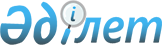 О выделении средств из резерва Правительства Республики КазахстанПостановление Правительства Республики Казахстан от 19 апреля 2010 года № 328

      В соответствии с Законом Республики Казахстан от 7 декабря 2009 года "О республиканском бюджете на 2010 - 2012 годы", постановлением Правительства Республики Казахстан от 26 февраля 2009 года № 220 "Об утверждении Правил исполнения бюджета и его кассового обслуживания" Правительство Республики Казахстан ПОСТАНОВЛЯЕТ:



      1. Выделить Агентству Республики Казахстан по делам строительства и жилищно-коммунального хозяйства из резерва Правительства Республики Казахстан, предусмотренного в республиканском бюджете на 2010 год на неотложные затраты, средства в сумме 2863900000 (два миллиарда восемьсот шестьдесят три миллиона девятьсот тысяч) тенге для перечисления акимату Восточно-Казахстанской области в виде целевых трансфертов на развитие для строительства жилых домов, разрушенных в результате паводков в Абайском, Аягозском, Зайсанском, Курчумском, Уланском, Тарбагатайском районах и приобретения квартир в городе Зыряновске Восточно-Казахстанской области.

      Сноска. Пункт 1 с изменением, внесенным постановлением Правительства РК от 04.11.2010 № 1151.



      2. Министерству финансов Республики Казахстан в установленном законодательством порядке обеспечить контроль за целевым использованием выделенных средств.



      2-1. Рекомендовать акиматам областей, городов Астаны и Алматы, за исключением акиматов Алматинской и Восточно-Казахстанской областей, в установленном законодательством порядке перечислить в бюджет Восточно-Казахстанской области по 50000000 (пятьдесят миллионов) тенге из соответствующего местного бюджета на 2010 год на восстановление жилья, инженерной и социальной инфраструктуры, разрушенных вследствие весенних паводков 2010 года в Восточно-Казахстанской области.

      Сноска. Постановление дополнено пунктом 2-1 в соответствии с постановлением Правительства РК от 29.04.2010 № 365.



      3. Акиму Восточно-Казахстанской области в срок до 15 ноября 2010 года представить в Агентство Республики Казахстан по делам строительства и жилищно-коммунального хозяйства отчет по целевому использованию выделенных средств.



      4. Настоящее постановление вводится в действие со дня подписания.      Премьер-Министр

      Республики Казахстан                       К. Масимов
					© 2012. РГП на ПХВ «Институт законодательства и правовой информации Республики Казахстан» Министерства юстиции Республики Казахстан
				